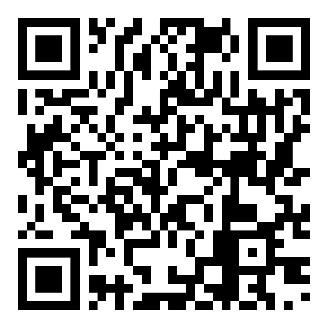 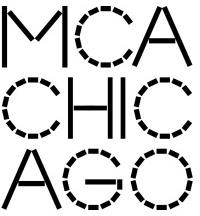 PARA PUBLICACIÓN INMEDIATA10 de noviembre, 2022CONTACTO CON LOS MEDIOS DE COMUNICACIÓN:  Manuel Venegas       mvenegas@mcachicago.orgSaadia Pervaizsypervaiz@mcachicago.orgMaterial multimedia: https://www.dropbox.com/scl/fo/79fhsmib8cnpv4gign0j3/h?dl=0&rlkey=5yhyz63n9w74cawbrqukg82qpEl MCA Chicago inaugura la exposición Forecast Form: Art in the Caribbean Diaspora, 1990s-Today el 19 de noviembre de 2022El Museo de Arte Contemporáneo Chicago inaugurará Forecast Form: Art in the Caribbean Diaspora, 1990s-Today, organizada por Carla Acevedo-Yates, curadora de Marilyn y Larry Fields, el 19 de noviembre de 2022. La muestra estará abierta hasta el 23 de abril de 2023.Esta gran exposición es un replanteamiento innovador del “arte caribeño”, que se centra en el arte de la diáspora caribeña y presenta un grupo intergeneracional de 37 artistas que viven y trabajan en América y Europa. Desafiando las ideas convencionales sobre la región, Forecast Form revela que el Caribe es un lugar definido no por la geografía, la lengua o la etnia, sino por el constante intercambio, desplazamiento y movimiento.  “El hecho de que la exposición se centre en la diáspora reconoce que la región ha estado y sigue estando constituida por el movimiento; sobre todo de personas, tanto forzadas como voluntarias, pero también de mercancías globales, activos financieros, barriles de petróleo y tormentas tropicales” afirma la curadora Carla Acevedo-Yates en el catálogo de la exposición.La exposición tiene como telón de fondo cultural la década de 1990. Esta década —un periodo de profundas transformaciones sociales, políticas y económicas a nivel mundial— también tuvo un efecto importante en el arte del Caribe, y en el sector cultural dio lugar a un modelo de exposición de arte pancaribeño que intentaba representar las complejas historias coloniales de la región a través del arte. En cambio, Forecast Form se centra en las afinidades que comparten las obras realizadas por artistas vinculados a la región, pero con identidades personales, geografías e historias diversas. Utilizando el movimiento constante del clima como metáfora para analizar las prácticas artísticas, esta amplia exposición revela nuevos modos de pensar sobre la identidad y el lugar. A través de una exploración profundamente innovadora de la forma, Forecast Form posiciona a la región como un lugar donde el pasado, el presente y el futuro se encuentran.Entre los 37 artistas que trabajan en ciudades de todo el mundo, se encuentran Cándida Álvarez, Firelei Báez, Álvaro Barrios, Frank Bowling, Sandra Brewster, María Magdalena Campos-Pons, Donna Conlon y Jonathan Harker, Christopher Cozier, Julien Creuzet, Maksaens Denis, Peter Doig, Jeannette Ehlers, Tomm El-Saieh, Alia Farid, Teresita Fernández, Rafael Ferrer, Denzil Forrester, Joscelyn Gardner, Félix González-Torres, Deborah Jack, Engel Leonardo, Daniel Lind-Ramos, Suchitra Mattai, David Medalla, Ana Mendieta, Lorraine O'Grady, Ebony G. Patterson, Keith Piper, Marton Robinson, Donald Rodney, Freddy Rodríguez, Tavares Strachan, Zilia Sánchez, Rubem Valentim, Adán Vallecillo, Cosmo Whyte y Didier William. La exposición va acompañada de un extenso catálogo de 288 páginas que contiene información innovadora, así como extensas secciones de láminas que reproducen las obras de arte de la exposición a todo color. Forecast Form será la primera gran exposición del MCA en la cuarta planta presentada tanto en español como en inglés y pondrá en marcha la transición del MCA para convertirse en una institución totalmente bilingüe, con todas las exposiciones posteriores presentadas en ambos idiomas. A través de esta iniciativa, el museo pretende ofrecer un acceso sin precedentes a los visitantes a través de contenidos en español e inglés, incluyendo la didáctica de la galería, el contenido de la página web, la señalización, la subtitulación de la programación, los asociados de servicios al visitante que hablan español, y mucho más. “Esta exposición subraya el compromiso del MCA de inspirar conexiones significativas a través del arte contemporáneo”, dijo Madeleine Grynsztejn, directora del Pritzker. “No solo estamos compartiendo historias fundamentales que encapsulan el matiz de la experiencia compartida que es la diáspora, sino que lo estamos haciendo de una manera que puede ser comunicada a una comunidad más amplia e inclusiva”. Formulario de previsión - Calendario del programa Viernes 18 de noviembre, de 19 a 21 horasLos miembros del MCA disfrutan de un primer vistazo a las nuevas exposiciones del MCA junto a curadores, artistas y otros entusiastas del arte. La directora del Pritzker, Madeleine Grynsztejn, y el MCA le invitan a usted y a un acompañante a asistir al preestreno para miembros de Forecast Form: Art in the Caribbean Diaspora, 1990s-Today. Acompáñenos para disfrutar de una comida ligera y un refresco, y sea uno de los primeros en ver esta importante exposición colectiva, la primera en Estados Unidos que plantea un nuevo enfoque del arte contemporáneo en la diáspora caribeña.Forecast Form presenta las obras de 37 artistas emergentes y consagrados cuyas prácticas van más allá de las fronteras y ponen en primer plano las dinámicas formas artísticas relacionadas con la región. Esta muestra crítica desafía los supuestos tradicionales de la cultura caribeña y su representación, al tiempo que revela nuevos modos de pensar sobre la identidad y el lugar.Para comprar entradas, visite la página de eventos del MCA o llame al 312-397-4010. Este evento está abierto solo a los miembros de la MCA. Únase o renueve hoy mismo.Sábado, 19 de noviembre, 2-3:30 pm¿Qué es el Caribe? ¿Qué significa el Caribe para los artistas de la diáspora caribeña?El día de la inauguración de la exposición del MCA Forecast Form: Art in the Caribbean Diaspora 1990s-Today, únase a la curadora de Marilyn y Larry Fields, Carla Acevedo-Yates, y a los artistas Christopher Cozier, Teresita Fernández y María Magdalena Campos-Pons en una mesa redonda. A partir de una conversación en profundidad incluida en el catálogo que acompaña a esta exposición, la curadora y los artistas exploran las ideas que hay detrás de la exposición, cómo se ven a sí mismos como artistas y cómo trabajan dentro de ciertos parámetros, marcos y estructuras del mundo del arte.Las charlas del MCA ponen de relieve el pensamiento de vanguardia y las prácticas artísticas contemporáneas en todas las disciplinas. Esta presentación está organizada por Daniel Atkinson, director de Aprendizaje, Programas Interpretativos para Adultos, y los equipos de Arte Visual y Aprendizaje del MCA.Para comprar entradas, visite la página de eventos del MCA o llame al 312-397-4010. Sobre los ponentesMaría Magdalena Campos-Pons es una artista que trabaja con diversos medios, como la fotografía, la pintura, la escultura, el video y la performance. Su obra aborda temas como la historia, la memoria, el género y la religión, e investiga cómo cada uno de estos temas influye en la formación de la identidad. Recordando los oscuros relatos de la trata transatlántica de esclavos, su práctica honra el trabajo de los cuerpos negros en las plantaciones de azúcar, renueva las prácticas religiosas católicas y santeras, y celebra los levantamientos revolucionarios en las Américas. Christopher Cozier es un artista que vive y trabaja en Trinidad. A través de dibujos en cuadernos e instalaciones derivadas de acciones escenificadas, investiga cómo las experiencias caribeñas históricas y contemporáneas son la base para comprender el mundo en general. Cozier es también codirector de Alice Yard, un espacio y colectivo de arte contemporáneo con sede en Puerto España. Las obras inmersivas y monumentales de Teresita Fernández se inspiran en un replanteamiento del paisaje y el lugar, así como en diversas referencias históricas y culturales. Inspirándose a menudo en el mundo natural, la práctica de Fernández desentraña las intimidades entre la materia, los lugares y los seres humanos, al tiempo que expone la historia de la colonización y la violencia inherente a la forma en que imaginamos y definimos los lugares. Su obra cuestiona el poder, la visibilidad y la supresión de manera que suscita un compromiso reflexivo. Carla Acevedo-Yates nació en San Juan, Puerto Rico, y ha trabajado como curadora, investigadora y crítica de arte en América Latina, el Caribe y Estados Unidos. Anteriormente, fue comisaria asociada del Museo de Arte Eli y Edythe Broad de la Universidad Estatal de Michigan, donde organizó exposiciones individuales de nuevas obras de Johanna Unzueta, Claudia Peña Salinas, Jesús “Bubu” Negrón, Duane Linklater y Scott Hocking.El patrocinio individual principal de Forecast Form: Art in the Caribbean Diaspora, 1990's-Today es una generosa contribución de Kenneth C. Griffin.El apoyo principal lo proporcionan la Harris Family Foundation en memoria de Bette y Neison Harris; Zell Family Foundation; Cari y Michael Sacks; Andy Warhol Foundation for the Visual Arts; Jana y Bernardo Hees; Mellon Foundation; Gael Neeson, Edlis Neeson Foundation; y Karyn y Bill Silverstein.El apoyo principal lo proporcionan Julie y Larry Bernstein, Robert J. Buford, Citi Private Bank, Lois y Steve Eisen y la Eisen Family Foundation, Marilyn y Larry Fields, Nancy y David Frej, The Jacques and Natasha Gelman Foundation, Anne L. Kaplan y Anonymous.La Elizabeth F. Cheney Foundation y Marisa Murillo prestan un generoso apoyo.Este proyecto está financiado en parte por el Fondo Nacional de las Artes.Esta exposición cuenta con el apoyo de Etant donnés Contemporary Art, un programa de Villa Albertine y la Fundación FACE, en colaboración con la Embajada de Francia en Estados Unidos, y con el apoyo del Ministerio de Cultura francés, el Institut français, la  Ford Foundation, la Helen Frankenthaler Foundation, CHANEL y ADAGP.
SOBRE EL MUSEO DE ARTE CONTEMPORÁNEO DE CHICAGOEl Museo de Arte Contemporáneo Chicago es una organización sin ánimo de lucro, exenta de impuestos y acreditada por la American Alliance of Museums. El museo cuenta con el generoso apoyo de su consejo de administración, miembros individuales y corporativos, fundaciones privadas y corporativas, incluyendo la MacArthur Foundation y organismos gubernamentales. Las mejoras de capital del museo se financian con una subvención de capital para museos públicos del Departamento de Recursos Naturales de Illinois. El MCA es un orgulloso miembro de Museums in the Park y recibe un importante apoyo del Chicago Park District. El MCA está situado en 220 E. Chicago Avenue, una cuadra al este de Michigan Avenue. El museo y el jardín de esculturas están abiertos los martes y viernes de 10 a 21 horas, y los miércoles, jueves, sábados y domingos de 10 a 17 horas. El museo está cerrado los lunes. Los martes son días comunitarios gratuitos con entrada gratuita para los residentes de Illinois. El museo tiene un precio de entrada general sugerido de 15 dólares para adultos y 8 dólares para adultos mayores. La entrada es gratuita para todos los jóvenes de hasta 18 años, miembros del ejército y veteranos, y miembros del MCA. Puede informarse sobre las exposiciones, los programas y los eventos especiales del MCA  en el sitio web del MCA, mcachicago.org, o por teléfono al 312-280-2660.